Supplementary InformationPredicting European Cities’ Climate Mitigation Performance using Machine LearningAngel Hsu1,2, Xuewei Wang1,2, Jonas Tan3, Wayne Toh3, and Nihit Goyal41Department of Public Policy, University of North Carolina-Chapel Hill, Abernethy Hall, Chapel Hill, NC, 275992Data-Driven EnviroLab, University of North Carolina-Chapel Hill, Chapel Hill, NC 275993Yale-NUS College, Singapore, 10 College Ave W, 1386094Faculty of Technology, Policy and Management, TU Delft, Building 31 Jaffalaan 5, 2628 BX Delft, Netherlands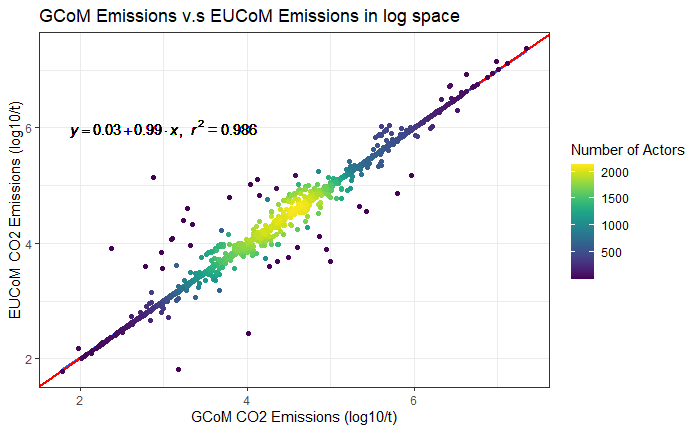 Figure S1. Comparison of logged emissions data points between the two primary self-reported emissions  data from Kona et al. (2021) and the EU Covenant of Mayors for Climate and Energy website. Where a city had self-reported emissions data in both Kona et al. (2021) and the EUCoM website for the same years, we prioritized data from Kona et al. (2021), since they provide a series of validation and checks on these data.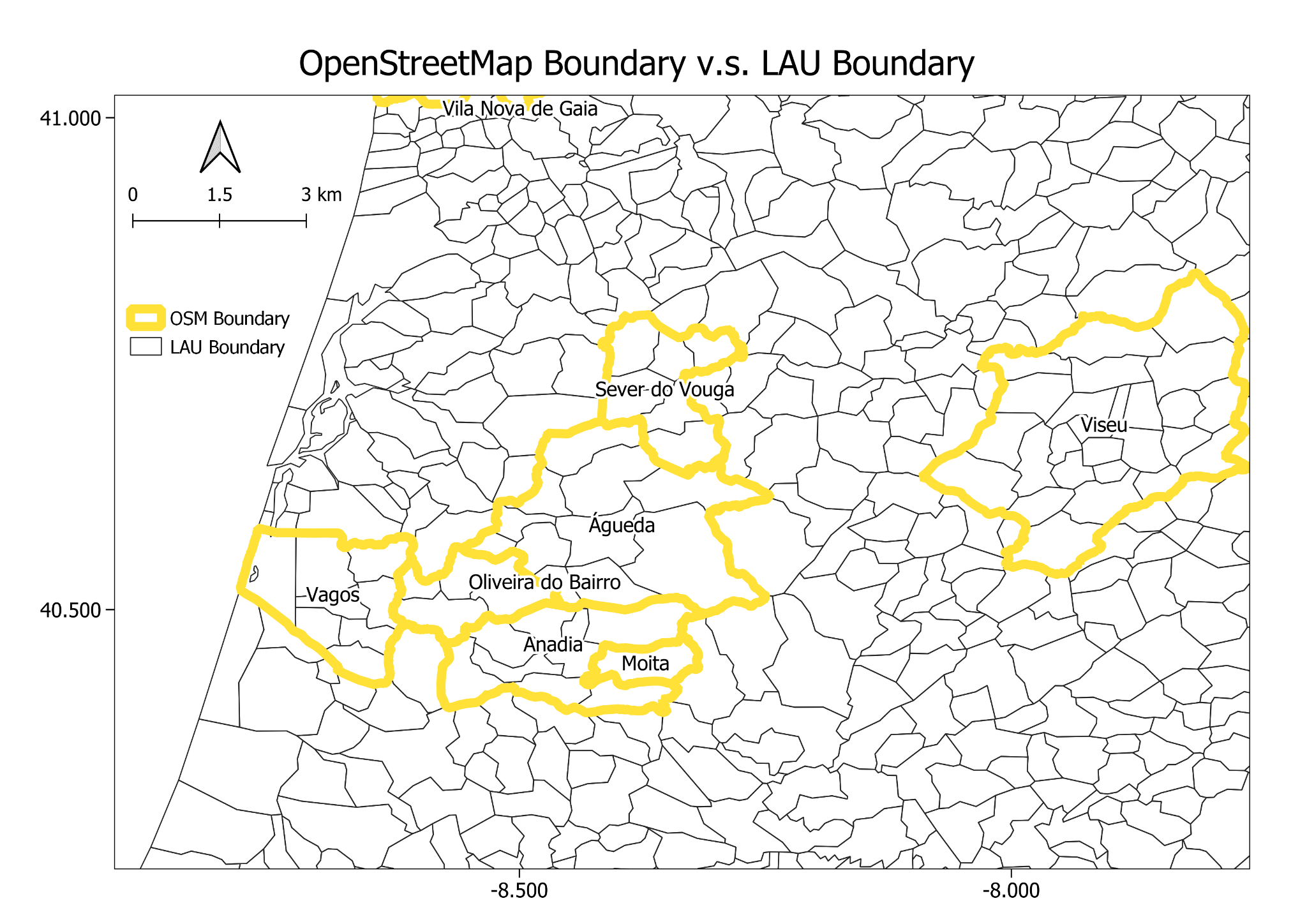 Figure S2. Comparison of city boundaries from OpenStreetMap (yellow polygons) v.s. LAU Units (black polygons) in Portugal.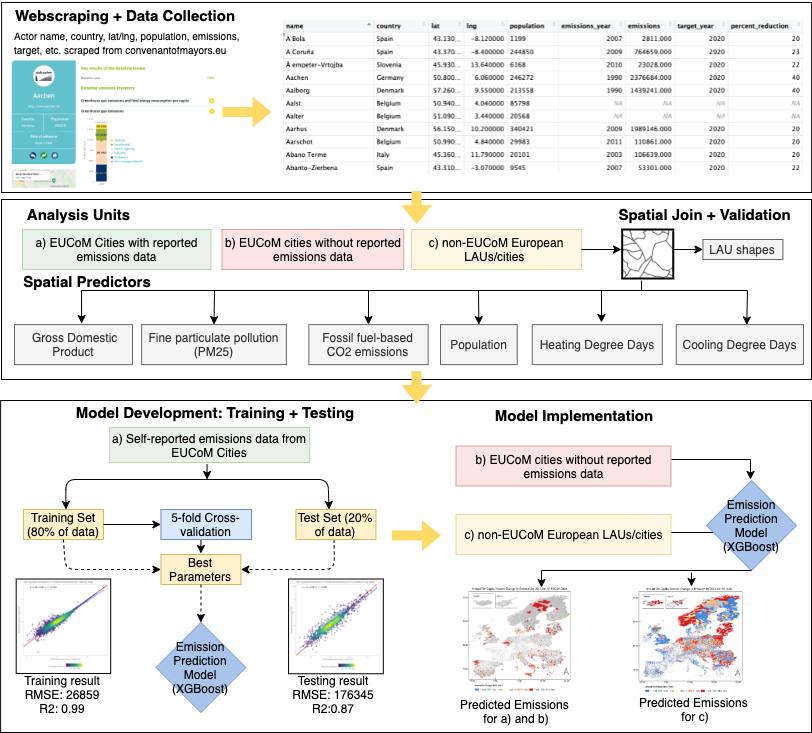 Figure S3. Overview of methodological workflow and data processing steps. Source: authors.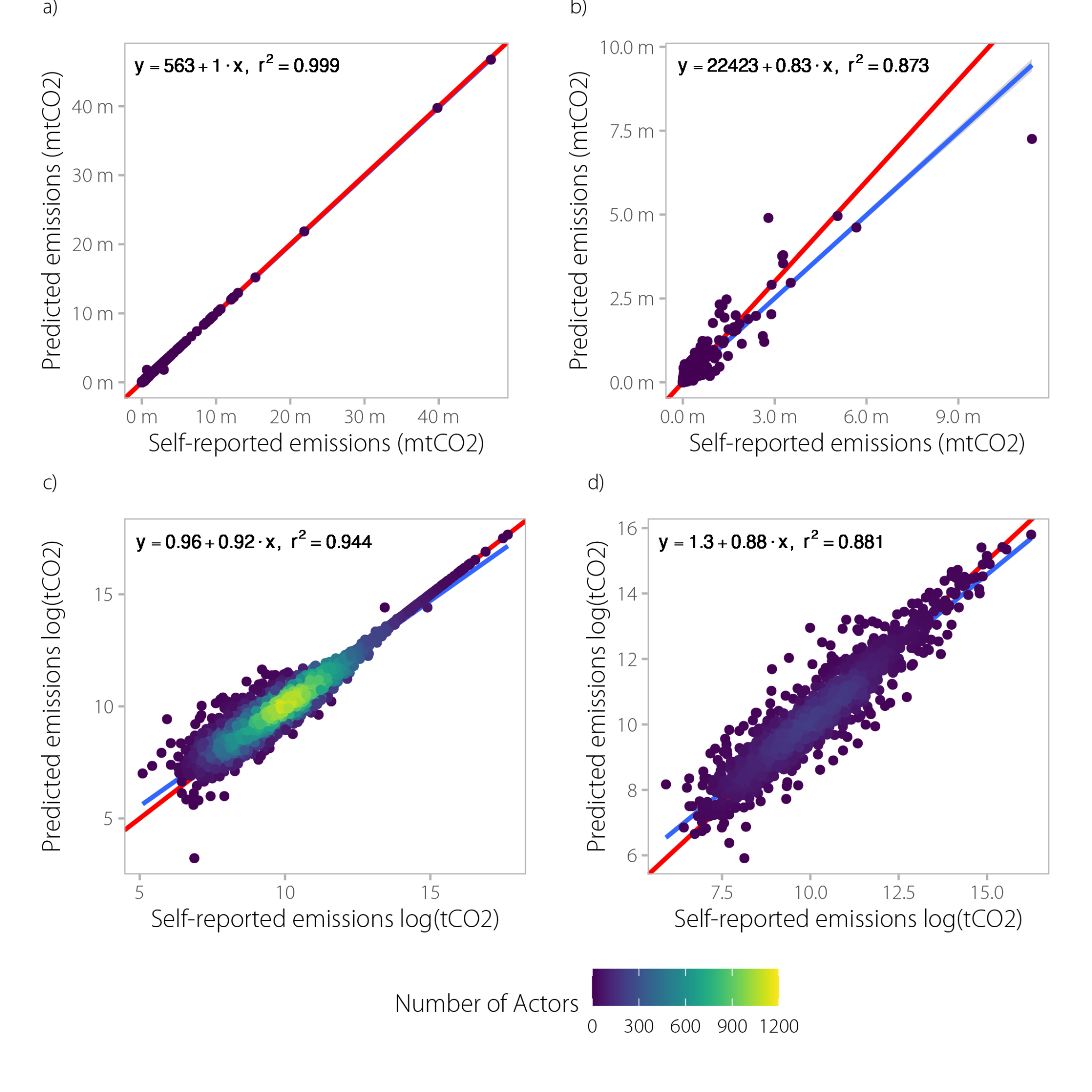 Figure S4. Scatterplots comparing self-reported emissions and emissions predicted by the model for both training (80 percent) and test (20 percent) datasets in both normal and log space. Panel a shows self-reported emissions compared to predicted emissions in normal space for the training dataset; Panel b shows self-reported emissions compared to predicted emissions in normal space for the test dataset; Panel c shows self-reported emissions compared to predicted emissions in log space for the training dataset; and Panel d shows self-reported emissions compared to predicted emissions in log space for the test dataset. 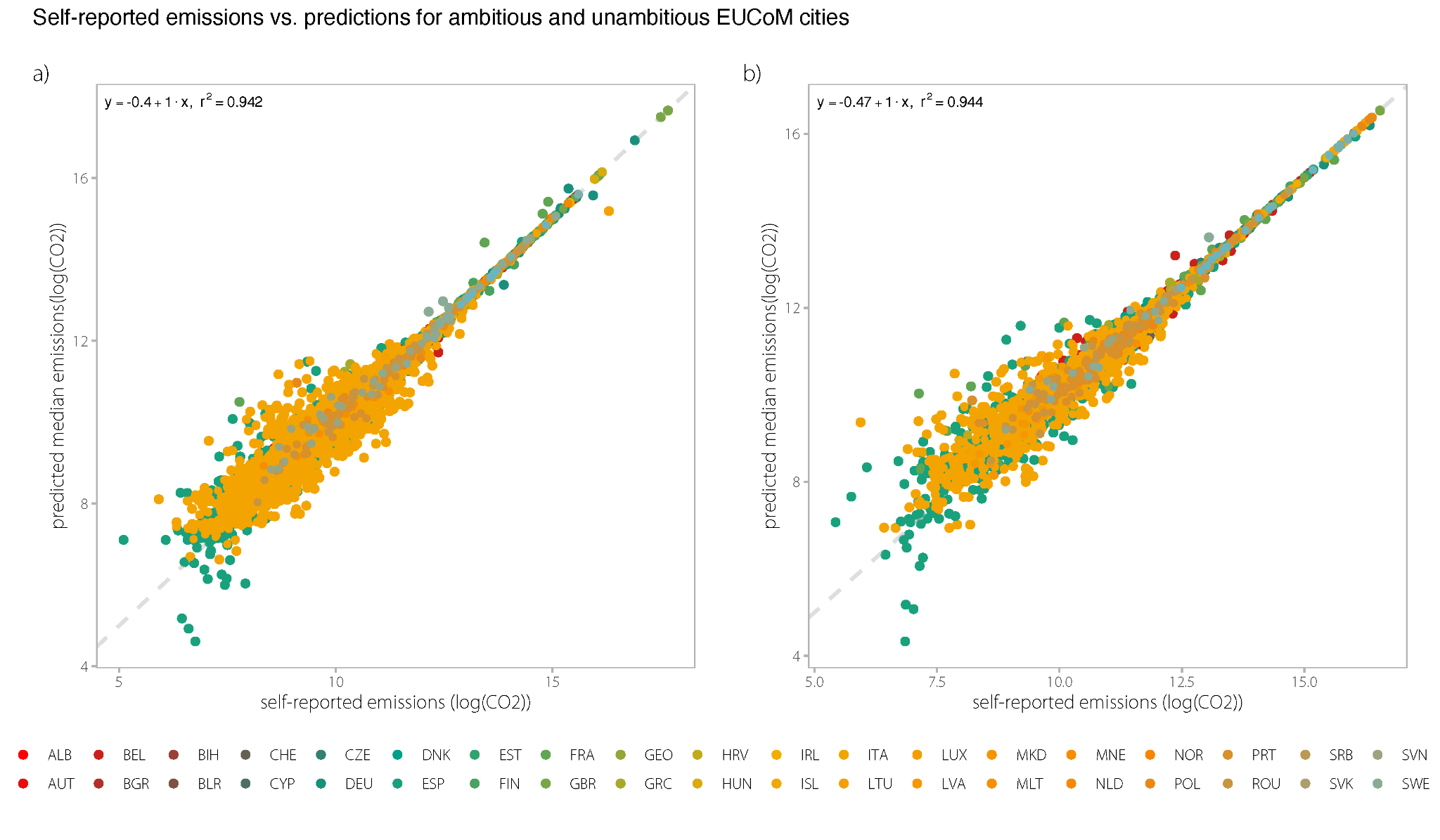 Figure S5. Scatterplots comparing self-reported emissions and emissions predicted by the model for a) ambitious (n=3,495) vs. b) unambitious EUCoM cities (n=2,013) in log space. Ambitious cities are defined as those that have committed to a 2020 emissions reduction target that exceeds that of the EU as a whole (greater than 20 percent), while unambitious cities are those that have only pledged the minimum consistent with the EU 20 percent reduction target.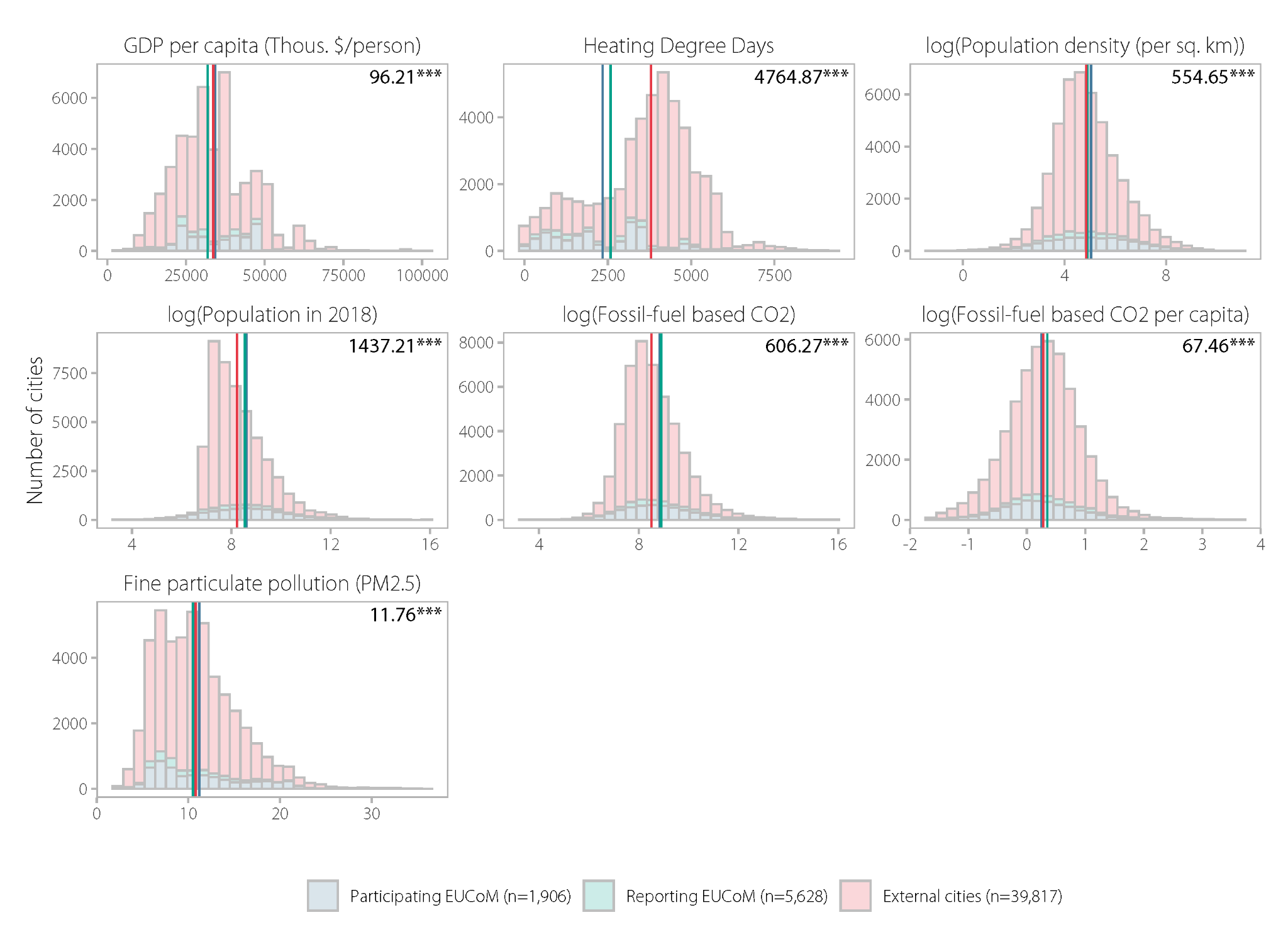 Figure S6. Histograms comparing attributes of the study’s three groups of cities 1) reporting (n=5,628); participating (n=1,936) and external cities (n=39,817). Krustal-wallis test statistics and significance comparing differences in group means reported in the top right-hand corner of each panel. Figure S7. Comparisons and validation of the predicted emissions data in our study and other studies estimating city carbon emissions Moran et al. (2022) and Nangini et al. (2019), and other datasets (Oda, 2020; and Kona et al.’s (2021) harmonized EUCoM dataset.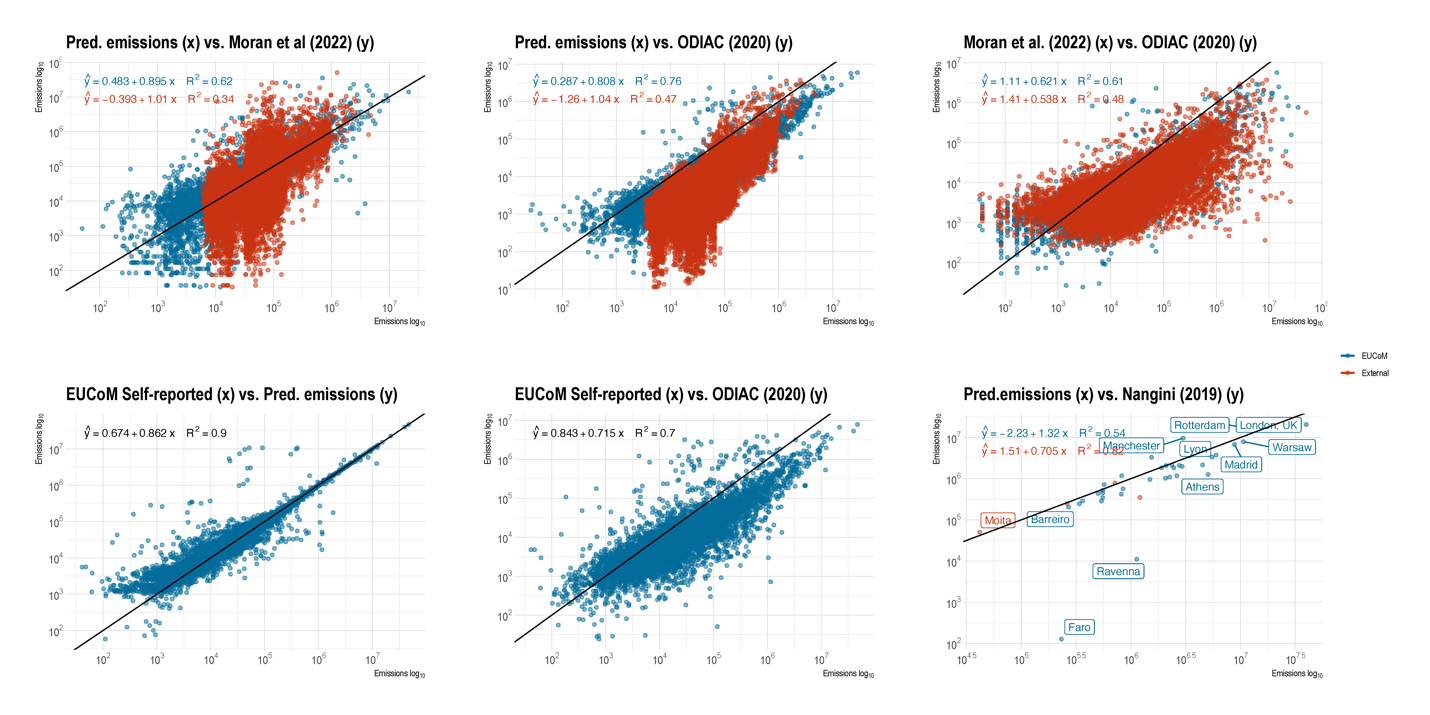 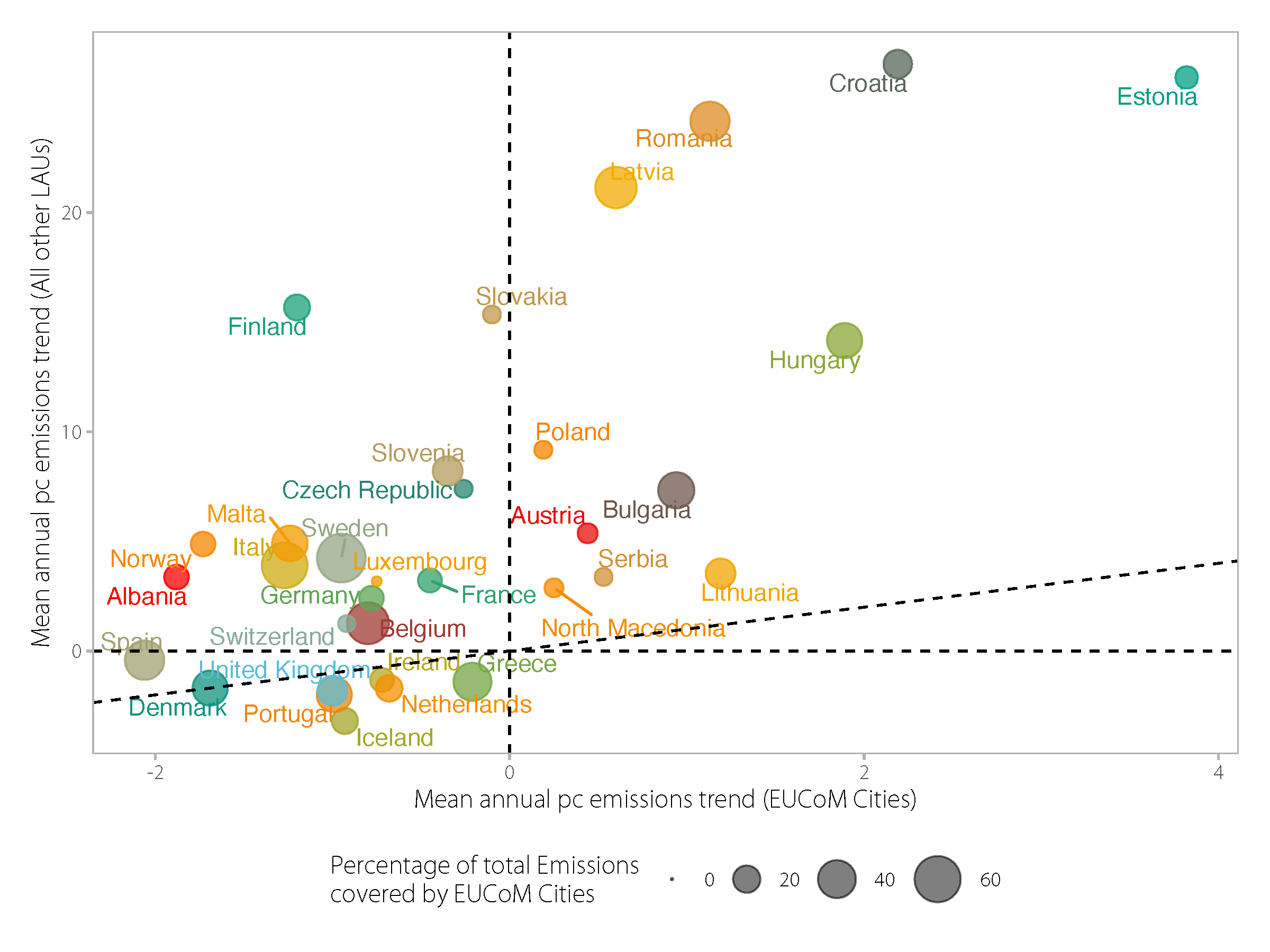 Figure S8. Mean annual per capita emissions reduction of EUCoM cities versus mean annual per capita emissions trend of all other local administrative units (LAUs), sized by the percentage of total national emissions covered by cities participating in the EUCoM. Points are shaded by country.Supplementary Table 1. Predictor variables included in machine-learning modelSupplementary Table 2. Grid Search Hyperparameters for the emissions prediction modelSupplementary Table 3. Grid Search Hyperparameters for comparison models*Support Vector Machines with with Radial Basis Function KernelSupplementary Table 4. Training and Test results of multiple comparison models. Supplementary Table 5. Kruskal-Wallis test comparing difference in group means for reporting, participating, and external EUCoM cities.Note: *p<0.1; **p<0.05; ***p<0.01Supplementary Table 6. Wilcoxon rank-sum test comparing difference in group means for reporting and participating EUCoM cities.Note: *p<0.1; **p<0.05; ***p<0.01Variable - long nameVariable - short nameDefinitionTemporal Resolution Spatial ResolutionSourceHeating and Cooling Degree DaysHDD / CDDNumber of monthly-averaged temperature estimates that deviate from a baseline temperature2000-20180.65x0.5 degree(72.15x55 km)NASA MERRA-2 - satellite derived and processedFossil-fuel-based CO2 emissionsODIACEmissions arising from combustion of fossil-fuels, cement production and gas flaring2000-20181 km ODIAC (Oda, 2020)Fine-particulate air pollution PM25Exposure to fine particulate air pollution2001-2018~1 kmVan Donkelaar et al (2020) PopulationPOPAnnual interpolated population2000-2020, in 5-year increments1 kmCIESIN (2018)Gross Domestic ProductGDPGross Domestic Product per capita 1990 to 20151 kmKummu et al., (2018)Parameter Search RangeBest Parameter Valuemax_depth1,3,5,8,9,1111min_child_weight1,3,51eta0.001,0.01,0.05,0.1,0.3,0.50.01gamma0.5,1,50.5nrounds999999early_stopping_rounds5-objective"reg:squarederror""reg:squarederror"ModelParameter Search RangeBest Parameter ValueRandom Forestmtry3,5,75Random Forestmin.node.size1,3,51Random Forestnum.trees700700Random Forestsplitrule"variance""variance"SVM*Cost0.5, 1,5,7,10,1515SVM*sigma0.05,0.1,0.50.05ModelTrain_RMSETest_RMSETrain_RsquaredTest_RsquaredXGBoost-w/ NA24202.05155865.630.99950.8999Random Forest197987.79157619.880.97990.9005XGBoost-w/o NA24632.40171360.380.99950.8799SVM524193.32174429.230.85270.8923Multilinear Regression476764.12200363.180.83020.8479variablenstatisticdfpinterpolated_population46,908358.59620interpolated_pop_density46,90879.94220odiac_c46,908255.78820odiac_pc46,90857.67320gdp_pc46,90896.21120hdd46,9084,764.87420pm2546,90811.75520.003variablegroup1group2n1n2statisticpinterpolated_populationReporting citiesParticipating cities5,3771,6384,675,494.0000.0002interpolated_pop_densityReporting citiesParticipating cities5,3771,6384,692,974.0000.0001odiac_cReporting citiesParticipating cities5,3771,6384,488,232.0000.239odiac_pcReporting citiesParticipating cities5,3771,6383,936,582.0000gdp_pcReporting citiesParticipating cities5,3771,6385,042,392.0000hddReporting citiesParticipating cities5,3771,6383,967,5930pm25Reporting citiesParticipating cities5,3771,6384,562,0970.003